Abstract graphics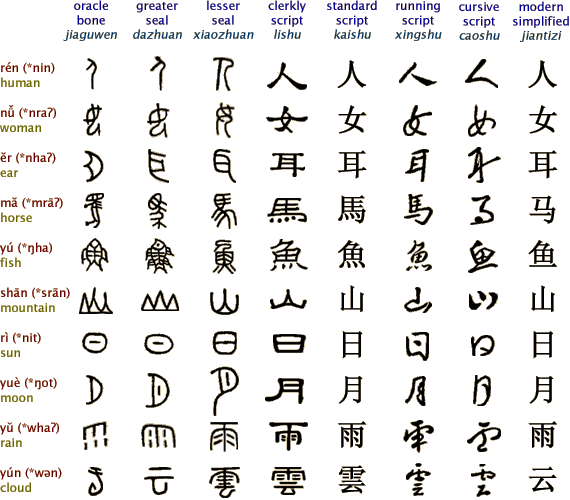 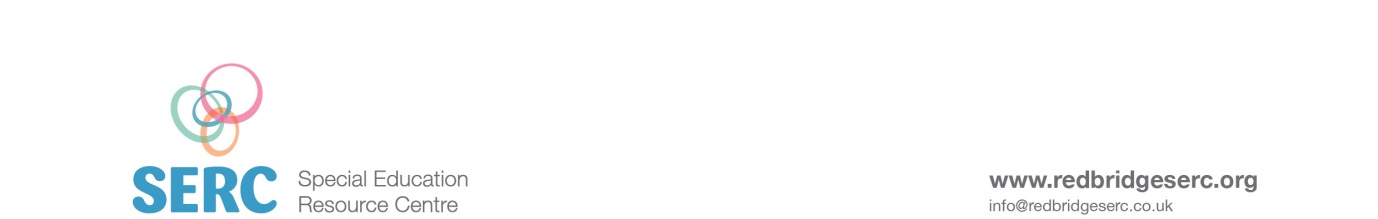 